DEPARTMENT OF POLICETodd Axtell, Chief of Police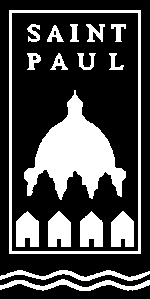 CITY OF SAINT PAULMelvin Carter, Mayor367 Grove St.Saint Paul, Minnesota 55101Telephone: 651-291-1111Fax: 651-292-3711Police Officer Medical Standards/GuidelinesThe following medical standards/guidelines will be applied to all applicants applying for the position of Saint Paul Police Officer.VISION PERFORMANCE STANDARDS FOR THE POSITION OF POLICE OFFICERVisual Acuity Standard: Distance vision:Both eyes- (corrected or uncorrected) must be 20/20 Individual- (corrected or uncorrected) must be 20/40 or betterUncorrected- must be 20/100 or better with BOTH eyesNear vision:(corrected or uncorrected) 20/40 or better in at least one eyeColor Discrimination Standard:Successful passage of the Farnsworth D-15 color arrangement test (if unable to first correctly recognize at least nine of 14 plates in standard color plate test).Peripheral Vision Standard:Minimum of 120 degrees (360 degrees being a full circle) of total horizontal field in each eye.Depth Perception Standard:Successful identification of six out of nine test items in the Titmus Stereo Test.HEARING PERFORMANCE GUIDELINE FOR THE POSITION OF POLICE OFFICERNo hearing loss average above 25 dB or less in each ear at each frequency of 500, 1000, 2000, and 3000 Hertz.There are no height or weight requirements. All other medical conditions, illnesses, and the like will be evaluated on a case by case basis as to the candidates’ ability to perform the Essential Functions of the position as well as any potential threat to the health and safety of the candidate and/or others. In any case where the candidate does not meet the standards/guidelines, the City will be so notified by the examining physician. Depending upon circumstance(s), further testing may be required. The Chief of Police will make the final determination to accept or reject the candidate.Once hired, each Police officer must successfully complete the Saint Paul Police Department Physical Fitness Assessment as a requirement of the Police Academy and on an annual basis once the Academy is completed.Adopted by the Saint Paul Police Department on November 5, 2012.An Affirmative Action Equal Opportunity Employer